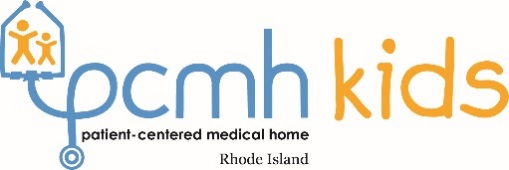 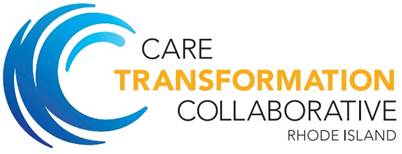 Quarterly Breakfast of Champions
May 10, 2019, 7:30am-9:00amThe Rhode Island Shriners Imperial Room, 1 Rhodes Place, Cranston, RI 02905Evaluation/FeedbackYour 3-Question SurveyMonkey feedback by Friday, May 17 is important to us.Please scan the below QR Code or use this link: https://bit.ly/2JnMENW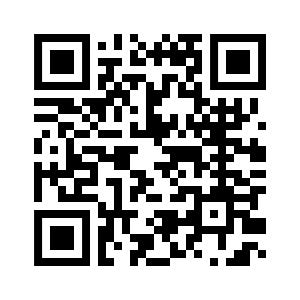 Save the Dates! Quarterly Breakfast of Champions, Friday, September 13, 2019, 7:30-9:00amAnnual Conference, Thursday, October 24, 2019, 7:30-3:30pm1.   Welcome and Agenda ReviewPano Yeracaris, MD, MPH 7:30-       CTC-RI Clinician Well-Being Survey Results 2019Chief Clinical Strategist7:45am       https://bit.ly/2LvWxdBCTC-RI2.    Combating Clinician Burnout with Community-Building       Evolution of Clinician Experience
       https://bit.ly/2VXbaKQNicolas S. Nguyen, MDSenior Medical Director ClinicianRecruitment, Development, and7:45-8:35amExperienceBeth Israel Deaconess HealthCare Clinical Instructor Harvard Medical School 3.    Teamwork 101: Core Skills for Effective CollaborationPhillip G. Clark, PhD8:35- Quick overview for high-functioning teams in clinical settingProfessor and Director9:00amCo-author of Healthcare Teamwork: Interprofessional Practice and EducationProgram in Gerontology and RI Geriatric Education Center University of Rhode Island